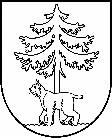 JĒKABPILS PILSĒTAS PAŠVALDĪBAIEPIRKUMA KOMISIJAReģistrācijas Nr.90000024205Brīvības iela 120, Jēkabpils, LV – 5201Tālrunis 65236777, fakss 65207304, elektroniskais pasts vpa@jekabpils.lvJēkabpilīIEPIRKUMA PROCEDŪRAS”Tautas nama vēsturiskās ēkas atjaunošana un energoefektivitātes paaugstināšana” būvprojekta izstrāde un autoruzraudzība,identifikācijas Nr. JPP 2017/45/ERAFZ I Ņ O J U M S2017.gada 24.oktobrīPasūtītāja nosaukums un adrese, reģistrācijas numurs – Jēkabpils pilsētas pašvaldība, reģistrācijas Nr. 90000024205, Brīvības iela 120, Jēkabpils, LV-5201. Iepirkuma procedūras veids, iepirkuma priekšmets, iepirkuma identifikācijas numurs – Atklāts konkurss ””Tautas nama vēsturiskās ēkas atjaunošana un energoefektivitātes paaugstināšana” būvprojekta izstrāde un autoruzraudzība”, identifikācijas Nr. JPP 2017/45/ERAF.Datums, kad paziņojums par līgumu publicēts Iepirkumu uzraudzības biroja tīmekļvietnē (www.iub.gov.lv) – 18.09.2017.Iepirkuma komisijas sastāvs un tās izveidošanas pamatojums: izveidota pamatojoties uz 2017.gada 24.augusta Jēkabpils pilsētas domes sēdes lēmumu Nr.293 (protokols Nr.22, 10.§) šādā sastāvā:iepirkuma komisijas priekšsēdētāja: Linda Meldrāja;iepirkuma komisijas locekļi: Andrejs Kozlovskis, Mirdza Stankevica, Alberts Barkāns.Iepirkuma procedūras dokumentu sagatavotāji: Jēkabpils pilsētas pašvaldības Pilsētsaimniecības departamenta darbinieki Raits Sirmovičs, Uldis Bērziņš, Kristīne Garde, Sandra Gogule, Ilga Tretjakova.Pieaicinātie eksperti: Nav.Piedāvājumu iesniegšanas termiņš – līdz 2017.gada 19.oktobrim plkst. 10.00.Piegādātāju nosaukumi, kuri ir iesnieguši piedāvājumus, kā arī piedāvātās cenas: Piedāvājumu atvēršanas vieta, datums un laiks – Jēkabpils pilsētas pašvaldība, 201.kab., 2017.gada 19.oktobrī plkst. 10.00.Pretendenta (vai pretendentu) nosaukums, kuram (vai kuriem) piešķirtas iepirkuma līguma slēgšanas tiesības, piedāvātā līgumcena, kā arī piedāvājumu izvērtēšanas kopsavilkums un piedāvājuma izvēles pamatojums: Piedāvājumu izvērtēšanas kopsavilkums: Iepirkuma komisija veica pretendenta  iesniegtā piedāvājuma pārbaudi saskaņā ar publiskā iepirkuma nolikuma prasībām secīgi šādos posmos: Pretendentu iesniegto piedāvājumu atbilstības pārbaude attiecībā uz piedāvājuma noformējumu, pieteikuma dalībai iepirkuma procedūrā un piedāvājuma nodrošinājuma atbilstība; Pretendenta kvalifikācijas atbilstības pārbaude;Pretendenta iesniegtā Tehniskā piedāvājuma atbilstības pārbaude.Informācija (ja tā ir zināma) par to iepirkuma līguma vai vispārīgās vienošanās daļu, kuru izraudzītais pretendents plānojis nodot apakšuzņēmējiem, kā arī apakšuzņēmēju nosaukumi: Nav. Pamatojums lēmumam par katru noraidīto pretendentu, kā arī par katru iepirkuma procedūras dokumentiem neatbilstošu piedāvājumu: Pamatojums iepirkuma procedūras nepārtraukšanai, ja piedāvājumu iesniedzis tikai viens piegādātājs: saņemts 1 (viens) piedāvājums. Lēmuma pamatojums, ja iepirkuma komisija pieņēmusi lēmumu pārtraukt vai izbeigt iepirkuma procedūru: vienīgā pretendenta piedāvājums neatbilst Nolikuma 3.1.punktā un Nolikuma 5.pielikuma “Projektēšanas līguma projekts(I)” 7.2.punktā noteiktajai prasībai par projektēšanas līguma izpildes termiņu.  Piedāvājuma noraidīšanas pamatojums, ja iepirkuma komisija atzinusi piedāvājumu par nepamatoti lētu: nav atzīts. Iemesli, kuru dēļ netiek paredzēta elektroniska piedāvājumu iesniegšana, ja pasūtītājam ir pienākums izmantot piedāvājumu saņemšanai elektroniskās informācijas sistēmas – nav pienākums. Konstatētie interešu konflikti un pasākumi, kas veikti to novēršanai: nav konstatēti. Pielikumā: 2017.gada 24.augusta Jēkabpils pilsētas domes sēdes lēmums Nr.293 (protokols Nr.22, 10.§) kopija uz 1 lp.;Atklāta konkursa nolikums uz 51 lp.;Izdruka no Jēkabpils pilsētas pašvaldības mājas lapas 13.09.2017. par iepirkuma procedūras uzsākšanu uz 1 (vienas) lp.;2017.gada 8.septembra pašvaldības iepirkumu komisijas sēdes protokols par nolikuma apstiprināšanu un iepirkuma procedūras uzsākšanu Nr.1 uz 2 lp. ar pielikumiem (t.sk. iepirkuma komisijas locekļu un iepirkuma procedūras dokumentu sagatavotāju apliecinājumi);2017.gada 10.oktobra pašvaldības iepirkumu komisijas sēdes protokols Nr.2 par atbildes sniegšanu uz piegādātāja jautājumiem uz 2 lp. ar pielikumiem;2017.gada 19.oktobra pašvaldības iepirkumu komisijas piedāvājumu atvēršanas sanāksmes protokols Nr.3 uz 2 lp. ar pielikumiem (t.sk. iepirkuma komisijas locekļu un iepirkuma procedūras dokumentu sagatavotāju apliecinājumi, piedāvājumi);2017.gada 24.oktobra pašvaldības iepirkumu komisijas piedāvājumu vērtēšanas sēdes protokols Nr.4 uz 3 lp. ar pielikumiem.Komisijas priekšsēdētāja							L.Meldrāja	Komisijas sekretāre								M.StankevicaNr.p.k.Pretendents(nosaukums, Reģ. Nr., adrese)Piedāvājuma                  iesniegšanasdatums un                            laiksPiedāvātālīgumcena(EUR bez PVN)1.daļaPiedāvātālīgumcena(EUR bez PVN)2.daļa1.SIA “REM PRO”Reģ. Nr. 41503041904,18.novembra iela 37A, Daugavpils, LV-540119.10.2017.plkst. 09:2381 388,006 000,00Nr.p.k.Pretendenta nosaukumsPiedāvātālīgumcena, EUR bez PVNPiedāvājuma izvēles pamatojums1.NavNr.p.k.Pretendenta nosaukumsNoraidīšanas pamatojums1.SIA “REM PRO”Noraidīšanas pamatojums – piedāvājums neatbilst Nolikuma 3.1.punktā noteiktajai prasībai attiecībā uz piedāvāto  projektēšanas līguma izpildes termiņu